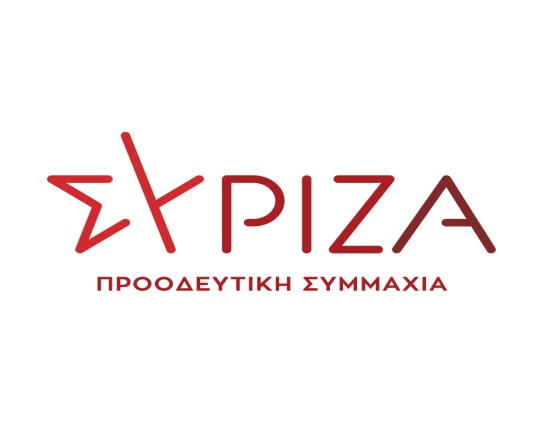 Αθήνα,  9 Απριλίου 2021ΕΠΙΚΑΙΡΗ ΕΡΩΤΗΣΗΠρος τον κ. Υπουργό Περιβάλλοντος και Ενέργειας Θέμα: «Ζητήματα Δασικών Χαρτών στις Κυκλάδες»Όπως είναι γνωστό, με το άρθρο 48, παρ. 10 του ν. 4685/2020, το Υπουργείο σας αποφάσισε να προχωρήσει στην αναμόρφωση των δασικών χαρτών όλης της Χώρας, είτε επρόκειτο για ήδη κυρωμένους, είτε αναρτημένους, είτε προς ανάρτηση, καταργώντας έτσι όλη τη διαδικασία ανάρτησης που είχε ολοκληρωθεί κατά 55% από την κυβέρνηση ΣΥΡΙΖΑ Στις Κυκλάδες, μετά την πρόσφατη ανάρτηση των δασικών χαρτών, διαπιστώθηκε ότι δεν έχει ληφθεί κατά την εκπόνηση και θεώρησή τους το σύνολο της δασικής νομοθεσίας και επανήλθαν στο προσκήνιο τα σοβαρά χρόνια προβλήματα που αφορούν στο χαρακτηρισμό μεγάλου μέρους χορτολιβαδικών εκτάσεων και στο ιδιοκτησιακό καθεστώς αυτών. Τα παραπάνω ζητήματα έχουν προκαλέσει πολλή μεγάλη αναστάτωση στους πολίτες των Κυκλάδων, διότι διαπιστώνουν ότι με την ανάρτηση των χαρτών σημαντικό τμήμα των εκτάσεων τους χαρακτηρίζονται ως δασικές και κατά συνέπεια δημιουργούνται ζητήματα ιδιοκτησίας.Όμως για την επίλυση των ζητημάτων χαρακτηρισμού των εκτάσεων που καλύπτονται αποκλειστικά από φρυγανική βλάστηση στις 13/5/2019 εκδόθηκε Απόφαση του Αναπληρωτή Υπουργού Σ. Φάμελλου περί αποδοχής της γνωμοδότησης του Τεχνικού Συμβούλιου Δασών που διευκρίνιζε ότι οι εκτάσεις χαρακτηρίζονται χορτολιβαδικές, κατά την παρ. 5α του άρθρου 3 του ν. 998/1979.Τον Οκτώβριο του 2020 καταθέσαμε Τροπολογία, με τις διατυπώσεις διάταξης σχεδίου νόμου που είχε κατατεθεί τον Ιούνιο του 2019, για την επίλυση του ιδιοκτησιακού ζητήματος των χορτολιβαδικών εκτάσεων, στις περιοχές που δεν ισχύει το τεκμήριο κυριότητας του Δημοσίου, που σημειωτέον είχε και την απόλυτα σύμφωνη γνώμη και του Συλλόγου Μελετητών Μηχανικών Κυκλάδων. Η τροπολογία αυτή έγινε καταρχήν φραστικά δεκτή στη συζήτηση στη Βουλή από τον τότε Υφυπουργό κ. Νικόλαο Ταγαρά και υπήρξε διαβεβαίωση ότι θα λυνόταν μέχρι το τέλος του 2020.Με δεδομένο ότι τα οξύτατα προβλήματα αναδείχθηκαν και πάλι με την ανάρτηση των δασικών χαρτών και επειδή οι πολίτες των Κυκλάδων αλλά και όλων των άλλων περιοχών που αντιμετωπίζουν παρόμοια προβλήματα,Ερωτάται ο αρμόδιος κ. Υπουργός:1) Προτίθεται να δώσει άμεσες και οριστικές λύσεις τόσο στα ζητήματα χαρακτηρισμού στους δασικούς χάρτες των εκτάσεων που καλύπτονται από φρυγανική βλάστηση και εν γένει στα θέματα χαρακτηρισμού των χορτολιβαδικών εκτάσεων και θα προχωρήσει σε νομοθετική ρύθμιση για την επίλυση του ιδιοκτησιακού ζητήματος των χορτολιβαδικών εκτάσεων, στις περιοχές που δεν ισχύει το τεκμήριο κυριότητας του Δημοσίου, έτσι ώστε οι πολίτες να κατοχυρώσουν οριστικά την ιδιωτική τους περιουσία;2) Προτίθεται να παρατείνει τις προθεσμίες ανάρτησης των δασικών χαρτών και κατάθεσης των αντιρρήσεων σχετικά με τους δασικούς χάρτες, δεδομένου ότι εντός της πανδημίας είναι σχεδόν ανέφικτο οι πολίτες να μελετήσουν όσα ζητήματα αναφύονται αλλά και να συνεργαστούν με τις αρμόδιες υπηρεσίες;Ο ερωτών βουλευτήςΣυρμαλένιος Νικόλαος